_____________________________Assinatura do Responsável Técnico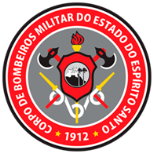 CORPO DE BOMBEIROS MILITARCENTRO DE ENSINO E INSTRUÇÃO DE BOMBEIROSSEÇÃO DE CURSOS DE EXTENSÃOCORPO DE BOMBEIROS MILITARCENTRO DE ENSINO E INSTRUÇÃO DE BOMBEIROSSEÇÃO DE CURSOS DE EXTENSÃOCORPO DE BOMBEIROS MILITARCENTRO DE ENSINO E INSTRUÇÃO DE BOMBEIROSSEÇÃO DE CURSOS DE EXTENSÃOCORPO DE BOMBEIROS MILITARCENTRO DE ENSINO E INSTRUÇÃO DE BOMBEIROSSEÇÃO DE CURSOS DE EXTENSÃOCORPO DE BOMBEIROS MILITARCENTRO DE ENSINO E INSTRUÇÃO DE BOMBEIROSSEÇÃO DE CURSOS DE EXTENSÃOCORPO DE BOMBEIROS MILITARCENTRO DE ENSINO E INSTRUÇÃO DE BOMBEIROSSEÇÃO DE CURSOS DE EXTENSÃOCORPO DE BOMBEIROS MILITARCENTRO DE ENSINO E INSTRUÇÃO DE BOMBEIROSSEÇÃO DE CURSOS DE EXTENSÃOCORPO DE BOMBEIROS MILITARCENTRO DE ENSINO E INSTRUÇÃO DE BOMBEIROSSEÇÃO DE CURSOS DE EXTENSÃOCORPO DE BOMBEIROS MILITARCENTRO DE ENSINO E INSTRUÇÃO DE BOMBEIROSSEÇÃO DE CURSOS DE EXTENSÃOCORPO DE BOMBEIROS MILITARCENTRO DE ENSINO E INSTRUÇÃO DE BOMBEIROSSEÇÃO DE CURSOS DE EXTENSÃOCORPO DE BOMBEIROS MILITARCENTRO DE ENSINO E INSTRUÇÃO DE BOMBEIROSSEÇÃO DE CURSOS DE EXTENSÃOCORPO DE BOMBEIROS MILITARCENTRO DE ENSINO E INSTRUÇÃO DE BOMBEIROSSEÇÃO DE CURSOS DE EXTENSÃOCORPO DE BOMBEIROS MILITARCENTRO DE ENSINO E INSTRUÇÃO DE BOMBEIROSSEÇÃO DE CURSOS DE EXTENSÃOCORPO DE BOMBEIROS MILITARCENTRO DE ENSINO E INSTRUÇÃO DE BOMBEIROSSEÇÃO DE CURSOS DE EXTENSÃOCORPO DE BOMBEIROS MILITARCENTRO DE ENSINO E INSTRUÇÃO DE BOMBEIROSSEÇÃO DE CURSOS DE EXTENSÃOCORPO DE BOMBEIROS MILITARCENTRO DE ENSINO E INSTRUÇÃO DE BOMBEIROSSEÇÃO DE CURSOS DE EXTENSÃOCORPO DE BOMBEIROS MILITARCENTRO DE ENSINO E INSTRUÇÃO DE BOMBEIROSSEÇÃO DE CURSOS DE EXTENSÃOCORPO DE BOMBEIROS MILITARCENTRO DE ENSINO E INSTRUÇÃO DE BOMBEIROSSEÇÃO DE CURSOS DE EXTENSÃOCORPO DE BOMBEIROS MILITARCENTRO DE ENSINO E INSTRUÇÃO DE BOMBEIROSSEÇÃO DE CURSOS DE EXTENSÃOCORPO DE BOMBEIROS MILITARCENTRO DE ENSINO E INSTRUÇÃO DE BOMBEIROSSEÇÃO DE CURSOS DE EXTENSÃOCORPO DE BOMBEIROS MILITARCENTRO DE ENSINO E INSTRUÇÃO DE BOMBEIROSSEÇÃO DE CURSOS DE EXTENSÃOCORPO DE BOMBEIROS MILITARCENTRO DE ENSINO E INSTRUÇÃO DE BOMBEIROSSEÇÃO DE CURSOS DE EXTENSÃOCORPO DE BOMBEIROS MILITARCENTRO DE ENSINO E INSTRUÇÃO DE BOMBEIROSSEÇÃO DE CURSOS DE EXTENSÃOCORPO DE BOMBEIROS MILITARCENTRO DE ENSINO E INSTRUÇÃO DE BOMBEIROSSEÇÃO DE CURSOS DE EXTENSÃOCORPO DE BOMBEIROS MILITARCENTRO DE ENSINO E INSTRUÇÃO DE BOMBEIROSSEÇÃO DE CURSOS DE EXTENSÃOCORPO DE BOMBEIROS MILITARCENTRO DE ENSINO E INSTRUÇÃO DE BOMBEIROSSEÇÃO DE CURSOS DE EXTENSÃOANOTAÇÃO DE RESPONSABILIDADE PROFISSIONAL - ARPANOTAÇÃO DE RESPONSABILIDADE PROFISSIONAL - ARPANOTAÇÃO DE RESPONSABILIDADE PROFISSIONAL - ARPANOTAÇÃO DE RESPONSABILIDADE PROFISSIONAL - ARPANOTAÇÃO DE RESPONSABILIDADE PROFISSIONAL - ARPANOTAÇÃO DE RESPONSABILIDADE PROFISSIONAL - ARPANOTAÇÃO DE RESPONSABILIDADE PROFISSIONAL - ARPANOTAÇÃO DE RESPONSABILIDADE PROFISSIONAL - ARPANOTAÇÃO DE RESPONSABILIDADE PROFISSIONAL - ARPANOTAÇÃO DE RESPONSABILIDADE PROFISSIONAL - ARPANOTAÇÃO DE RESPONSABILIDADE PROFISSIONAL - ARPANOTAÇÃO DE RESPONSABILIDADE PROFISSIONAL - ARPANOTAÇÃO DE RESPONSABILIDADE PROFISSIONAL - ARPANOTAÇÃO DE RESPONSABILIDADE PROFISSIONAL - ARPANOTAÇÃO DE RESPONSABILIDADE PROFISSIONAL - ARPANOTAÇÃO DE RESPONSABILIDADE PROFISSIONAL - ARPANOTAÇÃO DE RESPONSABILIDADE PROFISSIONAL - ARPANOTAÇÃO DE RESPONSABILIDADE PROFISSIONAL - ARPANOTAÇÃO DE RESPONSABILIDADE PROFISSIONAL - ARPANOTAÇÃO DE RESPONSABILIDADE PROFISSIONAL - ARPANOTAÇÃO DE RESPONSABILIDADE PROFISSIONAL - ARPANOTAÇÃO DE RESPONSABILIDADE PROFISSIONAL - ARPANOTAÇÃO DE RESPONSABILIDADE PROFISSIONAL - ARPANOTAÇÃO DE RESPONSABILIDADE PROFISSIONAL - ARPANOTAÇÃO DE RESPONSABILIDADE PROFISSIONAL - ARPANOTAÇÃO DE RESPONSABILIDADE PROFISSIONAL - ARPANOTAÇÃO DE RESPONSABILIDADE PROFISSIONAL - ARPANOTAÇÃO DE RESPONSABILIDADE PROFISSIONAL - ARPANOTAÇÃO DE RESPONSABILIDADE PROFISSIONAL - ARPANOTAÇÃO DE RESPONSABILIDADE PROFISSIONAL - ARPANOTAÇÃO DE RESPONSABILIDADE PROFISSIONAL - ARPANOTAÇÃO DE RESPONSABILIDADE PROFISSIONAL - ARPANOTAÇÃO DE RESPONSABILIDADE PROFISSIONAL - ARPANOTAÇÃO DE RESPONSABILIDADE PROFISSIONAL - ARPANOTAÇÃO DE RESPONSABILIDADE PROFISSIONAL - ARPCurso de Brigadista EventualCurso de Brigadista EventualCurso de Brigadista EventualCurso de Brigadista EventualCurso de Brigadista EventualCurso de Brigadista EventualCurso de Brigadista EventualCurso de Brigadista EventualCurso de Brigadista EventualCurso de Brigadista EventualCurso de Brigadista EventualCurso de Brigadista EventualCurso de Brigadista EventualCurso de Brigadista EventualCurso de Brigadista EventualCurso de Brigadista EventualCurso de Brigadista EventualCurso de Brigadista EventualFormação Formação Formação Formação Formação Formação Formação Formação Formação Formação   Curso de Brigadista Profissional  Curso de Brigadista Profissional  Curso de Brigadista Profissional  Curso de Brigadista Profissional  Curso de Brigadista Profissional  Curso de Brigadista Profissional  Curso de Brigadista Profissional  Curso de Brigadista Profissional  Curso de Brigadista Profissional  Curso de Brigadista Profissional  Curso de Brigadista Profissional  Curso de Brigadista Profissional  Curso de Brigadista Profissional  Curso de Brigadista Profissional  Curso de Brigadista Profissional  Curso de Brigadista Profissional  Curso de Brigadista Profissional  Curso de Brigadista Profissional  Curso de Brigadista Profissional  Curso de Brigadista Profissional  Curso de Brigadista Profissional  Curso de Brigadista Profissional  Curso de Brigadista Profissional  Curso de Brigadista Profissional  Curso de Brigadista Profissional  Curso de Brigadista Profissional  Curso de Brigadista Profissional  Curso de Brigadista Profissional  Curso de Brigadista Profissional  Curso de Brigadista ProfissionalCurso de Guarda-VidasCurso de Guarda-VidasCurso de Guarda-VidasCurso de Guarda-VidasCurso de Guarda-VidasCurso de Guarda-VidasCurso de Guarda-VidasCurso de Guarda-VidasCurso de Guarda-VidasCurso de Guarda-VidasCurso de Guarda-VidasCurso de Guarda-VidasCurso de Guarda-VidasCurso de Guarda-VidasCurso de Guarda-VidasCurso de Guarda-VidasCurso de Guarda-VidasCurso de Guarda-VidasReciclagem Reciclagem Reciclagem Reciclagem Reciclagem Reciclagem Reciclagem Reciclagem Reciclagem Reciclagem Início: Início: Início: Início: Início: Início: Início: Início: Início: Término: Término: Término: Término: Término: Término: Local: Local: Local: Local: Local: Local: Local: Local: Local: Horário:Horário:Horário:Horário:Horário:Horário:       às       às       àsEMPRESA ESPECIALIZADA NA FORMAÇÃO E TREINAMENTO EMPRESA ESPECIALIZADA NA FORMAÇÃO E TREINAMENTO EMPRESA ESPECIALIZADA NA FORMAÇÃO E TREINAMENTO EMPRESA ESPECIALIZADA NA FORMAÇÃO E TREINAMENTO EMPRESA ESPECIALIZADA NA FORMAÇÃO E TREINAMENTO EMPRESA ESPECIALIZADA NA FORMAÇÃO E TREINAMENTO EMPRESA ESPECIALIZADA NA FORMAÇÃO E TREINAMENTO EMPRESA ESPECIALIZADA NA FORMAÇÃO E TREINAMENTO EMPRESA ESPECIALIZADA NA FORMAÇÃO E TREINAMENTO EMPRESA ESPECIALIZADA NA FORMAÇÃO E TREINAMENTO EMPRESA ESPECIALIZADA NA FORMAÇÃO E TREINAMENTO EMPRESA ESPECIALIZADA NA FORMAÇÃO E TREINAMENTO EMPRESA ESPECIALIZADA NA FORMAÇÃO E TREINAMENTO EMPRESA ESPECIALIZADA NA FORMAÇÃO E TREINAMENTO EMPRESA ESPECIALIZADA NA FORMAÇÃO E TREINAMENTO EMPRESA ESPECIALIZADA NA FORMAÇÃO E TREINAMENTO EMPRESA ESPECIALIZADA NA FORMAÇÃO E TREINAMENTO EMPRESA ESPECIALIZADA NA FORMAÇÃO E TREINAMENTO EMPRESA ESPECIALIZADA NA FORMAÇÃO E TREINAMENTO EMPRESA ESPECIALIZADA NA FORMAÇÃO E TREINAMENTO EMPRESA ESPECIALIZADA NA FORMAÇÃO E TREINAMENTO EMPRESA ESPECIALIZADA NA FORMAÇÃO E TREINAMENTO EMPRESA ESPECIALIZADA NA FORMAÇÃO E TREINAMENTO EMPRESA ESPECIALIZADA NA FORMAÇÃO E TREINAMENTO EMPRESA ESPECIALIZADA NA FORMAÇÃO E TREINAMENTO EMPRESA ESPECIALIZADA NA FORMAÇÃO E TREINAMENTO EMPRESA ESPECIALIZADA NA FORMAÇÃO E TREINAMENTO EMPRESA ESPECIALIZADA NA FORMAÇÃO E TREINAMENTO EMPRESA ESPECIALIZADA NA FORMAÇÃO E TREINAMENTO EMPRESA ESPECIALIZADA NA FORMAÇÃO E TREINAMENTO EMPRESA ESPECIALIZADA NA FORMAÇÃO E TREINAMENTO EMPRESA ESPECIALIZADA NA FORMAÇÃO E TREINAMENTO EMPRESA ESPECIALIZADA NA FORMAÇÃO E TREINAMENTO EMPRESA ESPECIALIZADA NA FORMAÇÃO E TREINAMENTO EMPRESA ESPECIALIZADA NA FORMAÇÃO E TREINAMENTO Nome/Razão Social: Nome/Razão Social: Nome/Razão Social: Nome/Razão Social: Nome/Razão Social: Nome/Razão Social: Nome/Razão Social: Nome/Razão Social: Nome/Razão Social: Nome/Razão Social: E-mailE-mailE-mailE-mailE-mailE-mailE-mailE-mailE-mailE-mailCNPJ: CNPJ: CNPJ: CNPJ: CNPJ: Cadastro no CBMES: Cadastro no CBMES: Cadastro no CBMES: Cadastro no CBMES: Cadastro no CBMES: Inscrição Municipal: Inscrição Municipal: Inscrição Municipal: Inscrição Municipal: Inscrição Municipal: Inscrição Municipal: Inscrição Municipal: Inscrição Municipal: Endereço: Endereço: Endereço: Endereço: Endereço: Endereço: Endereço: Endereço: Nº:Nº:Complemento: Complemento: Complemento: Complemento: Complemento: Complemento: Complemento: Complemento: Bairro: Bairro: Bairro: Bairro: Bairro: Bairro: Bairro: Cidade:Cidade:Cidade:Cidade:UF:CEP: CEP: CEP: CEP: CEP: Tel. Comercial: Tel. Comercial: Tel. Comercial: Tel. Celular: Tel. Celular: Tel. Celular: Tel. Celular: Tel. Celular: Tel. Celular: E-mail:E-mail:E-mail:E-mail:E-mail:E-mail:Responsável Técnico: Responsável Técnico: Responsável Técnico: Responsável Técnico: Responsável Técnico: Responsável Técnico: Responsável Técnico: Responsável Técnico: Responsável Técnico: Responsável Técnico: Responsável Técnico: CPF: CPF: CPF: CPF: Identidade:Identidade:Identidade:Org. Emissor: Org. Emissor: Org. Emissor: Org. Emissor: CR:CR:INSTRUTORESINSTRUTORESINSTRUTORESINSTRUTORESINSTRUTORESINSTRUTORESINSTRUTORESINSTRUTORESINSTRUTORESINSTRUTORESINSTRUTORESINSTRUTORESINSTRUTORESINSTRUTORESINSTRUTORESINSTRUTORESINSTRUTORESINSTRUTORESINSTRUTORESINSTRUTORESINSTRUTORESINSTRUTORESINSTRUTORESINSTRUTORESINSTRUTORESINSTRUTORESINSTRUTORESINSTRUTORESINSTRUTORESINSTRUTORESINSTRUTORESINSTRUTORESINSTRUTORESINSTRUTORESINSTRUTORESNome Completo do InstrutorNome Completo do InstrutorNome Completo do InstrutorNome Completo do InstrutorNome Completo do InstrutorNome Completo do InstrutorNome Completo do InstrutorNome Completo do InstrutorNome Completo do InstrutorNome Completo do InstrutorNome Completo do InstrutorNome Completo do InstrutorNome Completo do InstrutorNome Completo do InstrutorNome Completo do InstrutorNome Completo do InstrutorNome Completo do InstrutorNome Completo do InstrutorNome Completo do InstrutorNome Completo do InstrutorNome Completo do InstrutorNome Completo do InstrutorNome Completo do InstrutorNome Completo do InstrutorNome Completo do InstrutorNome Completo do InstrutorNome Completo do InstrutorNome Completo do InstrutorNome Completo do InstrutorCPFCPFCPFCPFCPFCPF0101020203030404ALUNOSALUNOSALUNOSALUNOSALUNOSALUNOSALUNOSALUNOSALUNOSALUNOSALUNOSALUNOSALUNOSALUNOSALUNOSALUNOSALUNOSALUNOSALUNOSALUNOSALUNOSALUNOSALUNOSALUNOSALUNOSALUNOSALUNOSALUNOSALUNOSALUNOSALUNOSALUNOSALUNOSALUNOSALUNOSNome do AlunoNome do AlunoNome do AlunoNome do AlunoNome do AlunoNome do AlunoNome do AlunoNome do AlunoNome do AlunoNome do AlunoNome do AlunoNome do AlunoNome do AlunoNome do AlunoNome do AlunoNome do AlunoNome do AlunoNome do AlunoNome do AlunoNome do AlunoNome do AlunoEMAIL (do aluno)EMAIL (do aluno)EMAIL (do aluno)EMAIL (do aluno)EMAIL (do aluno)EMAIL (do aluno)EMAIL (do aluno)EMAIL (do aluno)EMAIL (do aluno)CPFCPFCPFCPFCPF01010102 02 02 03030304 04 04 05 05 05 06 06 06 07 07 07 08 08 08 09090910101011 11 11 12 12 12 13 13 13 141414151515161616171717181818191919202020